MÅNEDSPLAN for oktober. AVDELING: LØVENETEMA: Meg selv, tilvenning og høsten.MÅL: Skape trygghet, bli kjent med seg selv og andre. Se og føle høstenHilsen Auglendbarnehagene/ Hillevåg/ LøveneUkeMandagTirsdagOnsdagTorsdagFredag402.10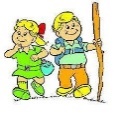 Bli kjent med barnehagen ute området og inne3.10MUSIKKSAMLING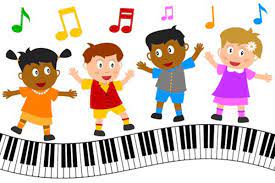 4.10Lekegrupper. Bli kjent med seg selv og andre gjennom lek i mindre grupper5.10Aktiviteter i gruppe.Forming og drama6.10Grupper. Ute gruppe Inne gruppe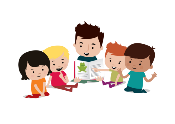 419.10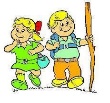 Bli kjent med barnehagen ute området og inne10.10MUSIKKSAMLING11.10Lekegrupper. Bli kjent med seg selv og andre gjennom lek i mindre grupper12.10  Aktiviteter i gruppe.Forming og drama13.10Grupper. Ute gruppe Inne gruppe 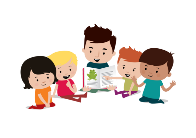 42FN uke16.10Bli kjent med barnehagen ute området og inne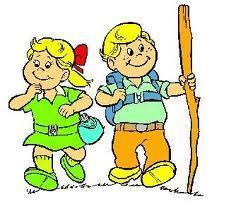 17.10MUSIKKSAMLINGBegynner med FN-uke aktiviteter18.10Lekegrupper. Bli kjent med seg selv og andre gjennom lek i mindre grupper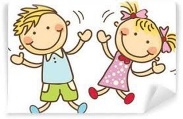 19.10  Aktiviteter i gruppe.Forming og drama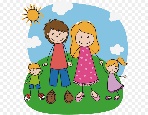 20.10Grupper. Ute gruppe Inne gruppe 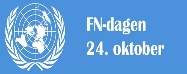 4323.10 Bli kjent med barnehagen ute området og inne                        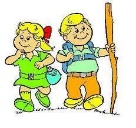 24.10Fellessamling. Vi markerer FN DAG!25.10Lekegrupper. Bli kjent med seg selv og andre gjennom lek i mindre grupper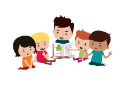 26.10Aktiviteter i gruppe.Forming og drama27.10Grupper. Ute gruppe Inne gruppe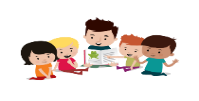 4430.10Bli kjent med barnehagen ute området og inne 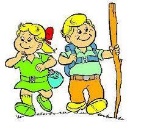 31.10MUSIKKSAMLING.Lekegrupper. Bli kjent med seg selv og andre gjennom lek i mindre grupperAktiviteter i gruppe.Forming og dramaGrupper. Ute gruppe Inne gruppe